まちのがっこう（2017冬休み）　申込書＜まちのがっこう日程表＞　　申込日に○を付けてください　　　　　　　　　お名前（　　　　　　　　　　　　　　　　）備考欄＜まちのがっこう日程表＞　控え　申込日に○を付けてください　　　　　　　　　お名前（　　　　　　　　　　　　　　　　）備考欄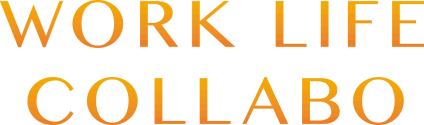 子ども氏名（ふりがな）呼ばれたいニックネーム年齢・誕生日（　　　　　　）歳　　／　　　　　　年　　　　月　　　　日生小学校名　　　　　　　　　　　　　　　　　　　　小学校（　　　　年生）住　所保護者氏名緊急連絡先①②例）○○－○○－○○（母携帯）登校の方法①　保護者が送迎②　自分で歩きor　自転車③　その他（　　　　　　　　　　　　　　　　　　）登下校校時間登校時間　（　　　　：　　　ころ）下校（お迎え）時間　（　　　　：　　　ころ）※おおよそのご希望をご記入くださいメールアドレスアレルギーなしあり　（　　　　　　　　　　　　　　　　　　）配慮が必要な特性などその他連絡事項12/26（火）12/27(水)12/28(木)12/29(金)12/30(土)12/31(日)1/1(月)1/2(火)1/3(水)1/4(木)1/5(金)1/6(土)1/7(日)1/8(月)12/26（火）12/27(水)12/28(木)12/29(金)12/30(土)12/31(日)1/1(月)1/2(火)1/3(水)1/4(木)1/5(金)1/6(土)1/7(日)1/8(月)